Уведомление о проведении общественного обсуждения1. Вид и наименование проекта документа стратегического планирования -  проект постановления Администрации Гаврилов-Ямского муниципального района «Об утверждении Плана мероприятий по реализации Стратегии социально-экономического развития Гаврилов–Ямского муниципального района до 2025 года»;2. Сведения о разработчике проекта документа стратегического планирования -  отдел экономики, предпринимательской деятельности и инвестиций Администрации Гаврилов-Ямского муниципального района;3. Срок проведения общественного обсуждения, в течение которого принимаются замечания и предложения по проекту документа стратегического планирования, а также информация о способах представления замечаний и предложений - общественное обсуждение проводится с 07.12.2018 по 27.12.2018, замечания и предложения предоставляются по телефону и электронному адресу;4. Телефон и электронный адрес контактного лица по вопросам подачи предложений и замечаний - телефон: (48534) 2-32-51; эл. адрес: vehterav@gavyam.adm.yar.ru.5. Пояснительная записка к документу стратегического планирования:План мероприятий по реализации Стратегии социально-экономического развития Гаврилов-Ямского муниципального района до 2025 года (далее – План мероприятий) – документ стратегического планирования, разработанный во исполнение Федерального закона от 28.06.2014 № 172-ФЗ «О стратегическом планировании в Российской Федерации» в целях реализации Стратегии социально-экономического развития Гаврилов–Ямского муниципального района до 2025 года.План мероприятий содержит:- этапы реализации Стратегии социально-экономического развития Гаврилов–Ямского муниципального района до 2025 года (далее - Стратегия);- цели социально-экономического развития Гаврилов–Ямского муниципального района (далее – Гаврилов-Ямский МР) для каждого этапа реализации Стратегии;- показатели реализации Стратегии и их значения, установленные для каждого этапа реализации Стратегии;- перечень муниципальных программ Гаврилов-Ямского МР.проект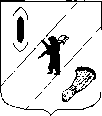 АДМИНИСТРАЦИЯ  ГАВРИЛОВ-ЯМСКОГОМУНИЦИПАЛЬНОГО  РАЙОНАПОСТАНОВЛЕНИЕ  .12.2018  № Об утверждении Плана мероприятий по реализации Стратегии социально-экономического развитияГаврилов–Ямского муниципального района до 2025 годаВ соответствии с Федеральными законами от 06.10.2003 № 131-ФЗ  «Об общих принципах организации местного самоуправления в Российской Федерации», от 28.06.2014 № 172-ФЗ «О стратегическом планировании в Российской Федерации», в целях реализации Стратегии социально-экономического развития Гаврилов–Ямского муниципального района до 2025 года, руководствуясь ст. 26 Устава Гаврилов – Ямского муниципального района,        АДМИНИСТРАЦИЯ МУНИЦИПАЛЬНОГО РАЙОНА ПОСТАНОВЛЯЕТ:1. Утвердить План мероприятий по реализации Стратегии социально-экономического развития Гаврилов–Ямского муниципального района до 2025 года (Приложение).2. Разместить постановление на официальном сайте Администрации Гаврилов-Ямского муниципального района в сети Интернет.3. Постановление  вступает в силу с момента подписания. Глава Администрациимуниципального района						В.И. СеребряковПриложение к постановлениюАдминистрации Гаврилов-Ямскогомуниципального районаот   .12.2018 № План мероприятий по реализации Стратегии социально-экономического развития Гаврилов–Ямского муниципального района до 2025 годаОбщие положенияПлан мероприятий по реализации Стратегии социально-экономического развития Гаврилов–Ямского муниципального района до 2025 года (далее - План) разработан во исполнение Федерального закона от 28.06.2014 № 172-ФЗ «О стратегическом планировании в Российской Федерации» в соответствии с решением Собрания представителей Гаврилов-Ямского муниципального района от __.12.2018 № __ «Об утверждении Стратегии социально-экономического развития Гаврилов–Ямского муниципального района до 2025 года».План содержит:- этапы реализации Стратегии социально-экономического развития Гаврилов–Ямского муниципального района до 2025 года (далее - Стратегия);- цели социально-экономического развития Гаврилов–Ямского муниципального района (далее – Гаврилов-Ямский МР) для каждого этапа реализации Стратегии;- показатели реализации Стратегии и их значения, установленные для каждого этапа реализации Стратегии;- перечень муниципальных программ Гаврилов-Ямского МР.Этапы реализации СтратегииРеализация Стратегии предполагается в 2 этапа: - этап I «Ликвидация критических отставаний», 2019 – 2022 годы; - этап II «Опережающий рост», 2023 – 2025 годы. Основным инструментом реализации Стратегии является настоящий План.3. Стратегические цели социально-экономического развитияГаврилов-Ямского МРСтратегические цели социально-экономического развития Гаврилов-Ямского МР сформированы с учетом необходимости достижения значений ключевых показателей, определенных: - указами Президента Российской Федерации от 7 мая 2012 года № 596 «О долгосрочной государственной экономической политике», от 7 мая 2012 года № 597 «О мероприятиях по реализации государственной социальной политики», от 7 мая 2012 года № 598 «О совершенствовании государственной политики в сфере здравоохранения», от 7 мая 2012 года № 599 «О мерах по реализации государственной политики в области образования и науки», от 7 мая 2012 года № 600 «О мерах по обеспечению граждан Российской Федерации доступным и комфортным жильем и повышению качества жилищно-коммунальных услуг», от 7 мая 2012 года № 601 «Об основных направлениях совершенствования системы государственного управления», от 7 мая 2012 года № 606 «О мерах по реализации демографической политики Российской Федерации» (далее – указы Президента Российской Федерации от 7 мая 2012 года), от 14 ноября 2017 года № 548 "Об оценке эффективности деятельности органов исполнительной власти субъектов Российской Федерации";- положениями Стратегии социально-экономического развития Ярославской области до 2025 года, утвержденной Постановлением Правительства Ярославской области от 06.03.2014 года № 188-п; - положениями Концепции социально-экономического развития Ярославской области до 2025 года, утвержденной указом Губернатора области от 27.02.2013 № 110; - положениями Стратегии социально-экономического развития Рыбинского муниципального района до 2025 года, утвержденной решением Собрания представителей Гаврилов-Ямского МР от __.12.2018 № ___. Главная цель социально-экономического развития Гаврилов-Ямского МР - повысить уровень и качество жизни населения региона. Для достижения этой цели необходимо обеспечить повышение уровня экономического развития региона и уровня развития социальной сферы. Для достижения этой цели необходимо обеспечить повышение уровня экономического развития района и уровня развития социальной сферы, сохранение (улучшение) природной среды. Цель первого этапа (2019 – 2022 годы) - ликвидация наиболее критических отставаний Гаврилов-Ямского МР от других муниципальных районов Ярославской области за счет применения стратегических механизмов развития. Будет получен и изучен опыт применения стратегических механизмов развития, что позволит их усовершенствовать. Первый этап предусматривает стабилизацию, оживление и укрепление наметившихся положительных тенденций в экономике, а также полноценную социальную защиту населения путем повышения эффективности выполнения целевых программ.Будет сохранена система социальной поддержки отдельных категорий граждан Гаврилов-Ямского МР, являющаяся стабилизирующим фактором. Стабилизируется ситуация на рынке труда, уровень безработицы не будет превышать 2,0 %. В этот период будут развиваться секторы экономики и малого бизнеса, в том числе благодаря политике импортозамещения. Продолжится рост объемов производства в большинстве отраслей экономики и увеличение объема инвестиций в основной капитал. Будут введены в эксплуатацию новые производственные объекты. Население района начнет замечать изменения в качестве и комфорте жизни.Цель второго этапа (2023 – 2025 годы) - достижение максимальных эффектов развития, что позволит добиться главной стратегической цели. Как первый, так и второй этап предусматривает стабилизацию социальной ситуации в городе и районе и существенное укрепление экономики, главным образом за счет создания территории опережающего социально-экономического развития моногорода Гаврилов-Ям. Второй этап реализации стратегии предполагает ускоренные темпы развития экономики и наращивание объемов производства на предприятиях, созданных в 2019-2022 годы и получивших статус резидентов территории социально-экономического развития моногорода Гаврилов-Ям. В этот период произойдет основной качественный сдвиг в структуре экономики, начнут развиваются секторы новой экономики и малого бизнеса (кластерного типа). Экономика района постепенно избавится от устаревших энергоемких производств и технологий и перейдет на рациональную модель потребления ресурсов. Территория Гаврилов-Ямского МР будет развиваться в соответствии с утвержденными документами территориального планирования и градостроительного зонирования, будет обеспечена устойчивость функционирования сферы жилищно-коммунального хозяйства, созданы условия для развития человеческого капитала.К 2025 году планируется достижение следующих показателей:1. Стабилизация численности населения муниципального образования на уровне 27 тыс. человек;2. Рост объема инвестиций в основной капитал –  в 2,7 раза;3. Объем сельскохозяйственной продукции – не ниже 1,2 млрд.руб.;4. Увеличение доли работающих в малом бизнесе в 1,5 раза;5. Ввод в эксплуатацию жилья - не менее 22000 кв.м.;6. Максимальная эффективность использования кадрового потенциала, снижение уровня безработицы до 1,8 %;7. Среднемесячная начисленная заработная плата работников крупных и средних организаций в расчете на одного работника вырастет в 2 раза;8. Обеспечение защищенности граждан, нуждающихся в социальной защите – 100 %.4. Целевые показатели реализации СтратегииЦелевые показатели реализации Стратегии разбиты по направлениям реализации:- экономика (развитие конкурентоспособной, динамичной высокотехнологичной экономики, позволяющей обеспечить устойчивое экономическое развитие Гаврилов-Ямского МР);- социальная сфера (развитие человеческого потенциала как основного фактора устойчивого экономического развития);- инфраструктура (создание комфортных условий жизни населения района за счет развития инфраструктуры).Целевые значения ключевых показателей на период реализации Стратегии рассчитаны с учетом необходимости достижения целевых значений показателей указов Президента Российской Федерации от 7 мая 2012 года.Плановые значения целевых показателей реализации Стратегии для I этапа приводятся по годам. Для II этапа плановые значения по годам будут рассчитаны в 2022 году исходя из степени их достижения на I этапе.Целевые значения ключевых показателей Стратегии СЭР по направлениям<1> -  Предварительные данные.Список используемых сокращенийРосстат	- Федеральная служба государственной статистикиДИС ЯО	- департамент информатизации и связи Ярославской областиУЖКХ, КСиПП	- Управление жилищно-коммунального хозяйства, капитального строительства и природопользования Администрации Гаврилов-Ямского муниципального районаУФ	- Управление финансов Администрации Гаврилов-Ямского муниципального районаУО	- Управление образования Администрации Гаврилов-Ямского муниципального районаУКТСиМП	- Управление культуры, туризма, спорта и молодежной политики Администрации Гаврилов-Ямского муниципального районаОЭПДИ 		- отдел экономики, предпринимательской деятельности и инвестиций Администрации Гаврилов-  Ямского муниципального района5. Перечень муниципальных программ, содержащих комплекс мероприятий, обеспечивающих достижение цели Стратегии на каждом этапе ее реализации В целях реализации Стратегии СЭР в Гаврилов-Ямском МР будет осуществляется реализация 16 муниципальных программ:	- Развитие образования и молодежной политики в Гаврилов-Ямском муниципальном районе; - Социальная поддержка населения Гаврилов-Ямского муниципального района;- Обеспечение общественного порядка и противодействие преступности на  территории Гаврилов-Ямского муниципального района;- Защита населения  и территории Гаврилов-Ямского муниципального района от чрезвычайных ситуаций;- Развитие культуры и туризма в Гаврилов-Ямском муниципальном районе;- Охрана окружающей среды Гаврилов-Ямского муниципального района;- Развитие физической культуры и спорта в Гаврилов-Ямском муниципальном районе;- Обеспечение качественными коммунальными услугами населения Гаврилов-Ямского муниципального района;- Экономическое развитие и инновационная экономика Гаврилов-Ямского муниципального района;- Эффективная власть в Гаврилов-Ямском муниципальном районе;- Информационное общество в Гаврилов-Ямском муниципальном районе;- Развитие дорожного хозяйства и транспорта в Гаврилов-Ямском муниципальном районе;- Развитие сельского хозяйства в Гаврилов-Ямском муниципальном районе;- Энергоэффективность в Гаврилов-Ямском муниципальном районе;- Создание условий для эффективного управления муниципальными финансами;- Доступная среда в Гаврилов-Ямском районе.Перечень и состав муниципальных программ Гаврилов-Ямского МР на период реализации СтратегииСписок используемых сокращений:УО	- Управление образования Администрации Гаврилов-Ямского муниципального районаУСЗН и Т	- Управление социальной защиты населения и труда Администрации Гаврилов-Ямского муниципального районаУКТСиМП		- Управление культуры, туризма, спорта и молодёжной    	политики Администрации Гаврилов-Ямского муниципального районаУЖКХ, КС и П	- Управление жилищно-коммунального хозяйства, капитального строительства и природопользования Администрации Гаврилов-Ямского муниципального районаУФ	- Управление финансов Администрации Гаврилов-Ямского муниципального районаУАГИиЗО              -   Управление по архитектуре, градостроительству,     имущественным и земельным отношениям  Администрации Гаврилов-Ямского муниципального районаОСХ	- отдел сельского хозяйства Администрации Гаврилов-Ямского муниципального районаОЭПДиИ		- отдел экономики, предпринимательской деятельности и    	инвестиций Администрации Гаврилов-Ямского муниципального районаООПРиМС		- отдел по организационно-правовой   работе и муниципальной                                       службе Администрации Гаврилов-Ямского муниципального районаОДНиЗП	- отдел по делам несовершеннолетних и защите их прав Администрации Гаврилов-Ямского муниципального районаОМП, ГОЧС          -  отдел по мобилизационной подготовке, ГО и ЧС Администрации Гаврилов-Ямского муниципального районаОпоМЗ                   -  отдел по муниципальным закупкам Администрации Гаврилов-Ямского муниципального района№п/пНаименование показателяПлановые значенияПлановые значенияПлановые значенияПлановые значенияПлановые значенияИсточник информации о фактическом значении№п/пНаименование показателяЭтап 1Этап 1Этап 1Этап 1Этап 2Источник информации о фактическом значении№п/пНаименование показателябазовый период, 2017 год2018 год<1>2019 год2020 год2021 год2022 год2025 годИсточник информации о фактическом значении12345678910Экономика Цель направления - развитие конкурентоспособной, динамичной высокотехнологичной экономики, позволяющей обеспечить устойчивое экономическое развитие Гаврилов-Ямского МРЭкономика Цель направления - развитие конкурентоспособной, динамичной высокотехнологичной экономики, позволяющей обеспечить устойчивое экономическое развитие Гаврилов-Ямского МРЭкономика Цель направления - развитие конкурентоспособной, динамичной высокотехнологичной экономики, позволяющей обеспечить устойчивое экономическое развитие Гаврилов-Ямского МРЭкономика Цель направления - развитие конкурентоспособной, динамичной высокотехнологичной экономики, позволяющей обеспечить устойчивое экономическое развитие Гаврилов-Ямского МРЭкономика Цель направления - развитие конкурентоспособной, динамичной высокотехнологичной экономики, позволяющей обеспечить устойчивое экономическое развитие Гаврилов-Ямского МРЭкономика Цель направления - развитие конкурентоспособной, динамичной высокотехнологичной экономики, позволяющей обеспечить устойчивое экономическое развитие Гаврилов-Ямского МРЭкономика Цель направления - развитие конкурентоспособной, динамичной высокотехнологичной экономики, позволяющей обеспечить устойчивое экономическое развитие Гаврилов-Ямского МРЭкономика Цель направления - развитие конкурентоспособной, динамичной высокотехнологичной экономики, позволяющей обеспечить устойчивое экономическое развитие Гаврилов-Ямского МРЭкономика Цель направления - развитие конкурентоспособной, динамичной высокотехнологичной экономики, позволяющей обеспечить устойчивое экономическое развитие Гаврилов-Ямского МРЭкономика Цель направления - развитие конкурентоспособной, динамичной высокотехнологичной экономики, позволяющей обеспечить устойчивое экономическое развитие Гаврилов-Ямского МР1Объем отгруженных товаров собственного производства, выполненных работ и услуг собственными силами по организациям, не относящимся к субъектам малого предпринимательства (включая средние предприятия), средняя численность работников которых превышает 15 человек, млн. руб.3643,33818,23967,14125,84225,64453,85817,2Росстат2Объем инвестиций в основной капитал, млн. руб.232,3374,0411,4423,7430,0440,7630,9Росстат3Реализация инвестиционных проектов во всех сферах экономики района, да/нетдададададададаРасчет ОЭПДИ4Оборот розничной торговли (без субъектов малого предпринимательства),млн. руб.1751,51965,11996,62016,62017,02188,12200,0Росстат5Оборот общественного питания (без субъектов малого предпринимательства) , млн. руб.54,054,355,155,656,056,558,4Росстат6Индекс производства продукции сельского хозяйства в хозяйствах всех категорий (в сопоставимых ценах) к предыдущему году,  %99,1104,8102,0102,0102,0105,0105,0Росстат7Туристический поток, тыс. человек68,172,075,679,483,387,595,0Расчет УКТСиМП8106,7105,5105,5104,5105,6110,0112,5Расчет УФСоциальная сфера Цель направления - развитие человеческого потенциала как основного фактора устойчивого экономического развитияСоциальная сфера Цель направления - развитие человеческого потенциала как основного фактора устойчивого экономического развитияСоциальная сфера Цель направления - развитие человеческого потенциала как основного фактора устойчивого экономического развитияСоциальная сфера Цель направления - развитие человеческого потенциала как основного фактора устойчивого экономического развитияСоциальная сфера Цель направления - развитие человеческого потенциала как основного фактора устойчивого экономического развитияСоциальная сфера Цель направления - развитие человеческого потенциала как основного фактора устойчивого экономического развитияСоциальная сфера Цель направления - развитие человеческого потенциала как основного фактора устойчивого экономического развитияСоциальная сфера Цель направления - развитие человеческого потенциала как основного фактора устойчивого экономического развитияСоциальная сфера Цель направления - развитие человеческого потенциала как основного фактора устойчивого экономического развитияСоциальная сфера Цель направления - развитие человеческого потенциала как основного фактора устойчивого экономического развития9Численность населения (на конец года), тыс. человек25,925,926,226,526,626,827,0Росстат10Доля получателей услуги дошкольного, дополнительного, общего образования, удовлетворенных качеством услуги, %90,090,091,092,093,095,095,0Расчет УО11Доступность дошкольного образования для детей от 1,5 до 3-х лет, %90,090,092,094,097,0100,0100,0Расчет УО12Доля населения, систематически занимающегося физической культурой и спортом в возрасте от 3 до 79 лет, %36,741,642,042,543,045,050,0Расчет УКТСиМП13Создание новых объектов, реконструкция (ремонт) действующих объектов образования, культуры, спорта, молодежи и туризма, да/нетдададададададаРасчет УКТСиМП, УО14Обеспечение защищенности граждан, нуждающихся в социальной защите, %100,0100,0100,0100,0100,0100,0100,0Расчет УСЗНиТ15Удовлетворенность населения деятельностью органов местного самоуправления, %61,463,064,065,065,067,070,016Среднемесячная начисленная заработная плата одного работника (без субъектов малого предпринимательства), рублей 29666,732677,434147,835855,337832,8407450059300,0Росстат17Уровень зарегистрированной безработицы, %2,192,402,302,002,001,801,80РосстатИнфраструктураЦель направления - создание комфортных условий жизни населения района за счет развития инфраструктурыИнфраструктураЦель направления - создание комфортных условий жизни населения района за счет развития инфраструктурыИнфраструктураЦель направления - создание комфортных условий жизни населения района за счет развития инфраструктурыИнфраструктураЦель направления - создание комфортных условий жизни населения района за счет развития инфраструктурыИнфраструктураЦель направления - создание комфортных условий жизни населения района за счет развития инфраструктурыИнфраструктураЦель направления - создание комфортных условий жизни населения района за счет развития инфраструктурыИнфраструктураЦель направления - создание комфортных условий жизни населения района за счет развития инфраструктурыИнфраструктураЦель направления - создание комфортных условий жизни населения района за счет развития инфраструктурыИнфраструктураЦель направления - создание комфортных условий жизни населения района за счет развития инфраструктурыИнфраструктураЦель направления - создание комфортных условий жизни населения района за счет развития инфраструктуры18Ввод в действие жилых домов, тыс.кв.м. общей площади (ежегодно)14,320,020,020,020,022,0Росстат19Количество газифицированных сетевым газом населенных пунктов, ед38394041424448Расчет УЖКХ, КСиПП20Доля протяженности автомобильных дорог, не отвечающих нормативным требованиям в общей протяженности автомобильных дорог, %80,180,078,877,875,072,067,0Расчет УЖКХ, КСиПП№№ п/пНаименование муниципальной программы Ответствен-ный испол-нитель муници-пальной программыОтветствен-ный соис-полнитель муници-пальной программыНаименование целевых программ и основных мероприятий, входящих в состав муниципальной программы134561Развитие образо-вания и молодёж-ной политики  в Гаврилов-Ямском муниципальном районеУОУОВЦП «Развитие образования Гаврилов-Ямского муниципального района» на 2016-2020 годыРазвитие образо-вания и молодёж-ной политики  в Гаврилов-Ямском муниципальном районеУКТСиМПМЦП «Молодёжь» на 2015-2020 годыРазвитие образо-вания и молодёж-ной политики  в Гаврилов-Ямском муниципальном районеУКТСиМПМЦП «Патриотическое воспи-тание граждан Российской Федерации, проживающих на территории Гаврилов-Ямского муниципального района» на 2016-2020 годы2Социальная под-держка населения Гаврилов-Ямско-го муниципаль-ного районаУСЗНиТУСЗНиТВЦП «Развитие системы мер социальной поддержки населения Гаврилов-Ямского муниципального района» на 2015-2019 годыОДНиЗПМЦП «Профилактика безнадзорности, правонарушений и защита прав несовершеннолетних в Гаврилов-Ямском муниципальном районе» на 2017-2019 годыУСЗНиТМЦП «Поддержка социально-ориентированных некоммерческих организаций в Гаврилов-Ямском муниципальном районе» на 2018-2020 годыУСЗНиТОсновное мероприятие 1: пенсия за выслугу лет гражданам, замещавшим должности муниципальной службы в Гаврилов-Ямском муниципальном районе3Обеспечение общественного порядка и проти-водействие прес-тупности на тер-ритории Гаври-лов-Ямского муниципального районаОМП, ГОЧСУОМЦП «Комплексные меры противодействия злоупотреблению наркотикам и их незаконному обороту в Гаврилов-Ямском муниципальном районе» на 2017-2021 годы3Обеспечение общественного порядка и проти-водействие прес-тупности на тер-ритории Гаври-лов-Ямского муниципального районаОМП, ГОЧСУЖКХ, КСиПМЦП «Повышение безопасности дорожного движения в Гаврилов-Ямском муниципальном районе» на 2019-2021 годы3Обеспечение общественного порядка и проти-водействие прес-тупности на тер-ритории Гаври-лов-Ямского муниципального районаОМП, ГОЧСУКТСиМПМЦП «Профилактика  правонарушений в Гаврилов-Ямском муниципальном районе» на 2019-2021 годы3Обеспечение общественного порядка и проти-водействие прес-тупности на тер-ритории Гаври-лов-Ямского муниципального районаОМП, ГОЧСОМП, ГОЧСМЦП «Профилактика терроризма и экстремизма в Гаврилов-Ямском муниципальном районе на 2019-2021 годы4Защита населения и территории Гаврилов-Ямско-го муниципаль-ного района от чрезвычайных ситуацийОМП, ГОЧСОМП, ГОЧСВЦП «Обеспечение функционирования органа повседневного управления Гаврилов-Ямского муниципального района»на 2014-2020 годы4Защита населения и территории Гаврилов-Ямско-го муниципаль-ного района от чрезвычайных ситуацийОМП, ГОЧСОМП, ГОЧСМЦП «Построение и внедрение сегментов аппаратно-программного комплекса «Безопасный город» на территории Гаврилов-Ямского муниципального района» на 2017-2020 годы4Защита населения и территории Гаврилов-Ямско-го муниципаль-ного района от чрезвычайных ситуацийОМП, ГОЧСОМП, ГОЧСМЦП «Создание местной системы оповещения населения Гаврилов-Ямского муници-пального района об опасностях, возникающих  при военных конфликтах или вследствие этих конфликтов, а также вследствие чрезвычайных си-туаций природного и техноген-ного характера» на 2017-2020 годы.4Защита населения и территории Гаврилов-Ямско-го муниципаль-ного района от чрезвычайных ситуацийОМП, ГОЧСОМП, ГОЧСОсновное мероприятие: мероприятие по повышению оперативности реагирования на угрозу или возникновение чрезвычайной ситуации5Развитие культуры и туризма в Гаврилов-Ямском муниципальном районеУКТСиМПУКТСиМПВЦП «Развитие сферы культуры Гаврилов-Ямского муниципального района» на 2015-2020 годы5Развитие культуры и туризма в Гаврилов-Ямском муниципальном районеУКТСиМПУКТСиМПМЦП «Поддержка въездного и внутреннего туризма в Гаврилов-Ямском муниципальном районе» на 2015-2020 годы5Развитие культуры и туризма в Гаврилов-Ямском муниципальном районеУКТСиМПУКТСиМПМЦП «Возрождение традиционной народной культуры» на 2015-2020 годы5Развитие культуры и туризма в Гаврилов-Ямском муниципальном районеУКТСиМПУКТСиМПОсновное мероприятие 1:субсидия на реализацию мероприятий по созданию условий для развития инфраструктуры досуга и отдыха на территории муниципальных образований Ярославской области6Охрана окружа-ющей среды Гаврилов-Ямс-кого муниципаль-ного районаУЖКХ, КСиПУЖКХ, КСиПМЦП «Охрана окружающей среды на территории Гаврилов-Ямского муниципального района» на 2017-2019 годы7Развитие физи-ческой культуры и спорта в Гаври-лов-Ямском муниципальном районеУКТСиМПУКТСиМПМЦП «Развитие физической культуры и спорта в Гаврилов-Ямском муниципальном районе» на 2017-2019 годы8Обеспечение качественными коммунальными услугами населе-ния Гаврилов-Ямского муници-пального районаУЖКХ, КСиПУЖКХ, КСиПМЦП «Газификация и модернизацияжилищно-коммунального хозяйства Гаврилов-Ямского муниципального района» на 2019-2021 годыОбеспечение качественными коммунальными услугами населе-ния Гаврилов-Ямского муници-пального районаУЖКХ, КСиПМЦП «Развитие водоснаб-жения, водоотведения и очи-стки сточных вод Гаврилов-Ямского муниципального района» на 2019-2021 годыОбеспечение качественными коммунальными услугами населе-ния Гаврилов-Ямского муници-пального районаУЖКХ, КСиП МЦП «Обеспечение надежного теплоснабжения жилищного фонда и учреждений бюджетной сферы Гаврилов-Ямского муниципального района» на 2019-2021 годыОбеспечение качественными коммунальными услугами населе-ния Гаврилов-Ямского муници-пального районаУЖКХ, КСиПОсновное мероприятие1: мероприятия на реализацию инвестиционных программ направленных на улучшение качества коммунальных услугОбеспечение качественными коммунальными услугами населе-ния Гаврилов-Ямского муници-пального районаУЖКХ, КСиПОсновное мероприятие 2:  выполнение полномочий по организации водоснабжения населенияОбеспечение качественными коммунальными услугами населе-ния Гаврилов-Ямского муници-пального районаУЖКХ, КСиПОсновное мероприятие 3:  мероприятия по обеспечению бесперебойного предоставления коммунальных услуг потребителям9Экономическое развитие  и инновационная  экономика Гаврилов-Ямского муниципального районаОЭПДиИОЭПДиИМЦП «Поддержка потреби-тельского рынка на селе Гаврилов-Ямского муници-пального района» на 2019-2021 годы9Экономическое развитие  и инновационная  экономика Гаврилов-Ямского муниципального районаОЭПДиИОЭПДиИМЦП «Поддержка и развитие малого и среднего предприни-мательства Гаврилов-Ямского муниципального района» на 2019-2021 годы10Эффективная власть в Гаврилов-Ямском муниципальном районеООПРиМСООПРиМСМЦП «Противодействие коррупции в Гаврилов-Ямском муниципальном районе» на 2019-2023 годы11Информационное общество в Гаврилов-Ямскоммуниципальном районеООПРиМСМАУ «Редакция районной газеты «Гаврилов-Ямский вестник» и местного телевещанияМЦП «Развитие средств массовой информации  на территории Гаврилов-Ямского муниципального района» на 2017-2019 годы12Развитие дорож-ного хозяйства и транспорта в Гаврилов-Ямском муниципальном районеУЖКХ,КСиП УЖКХ,КСиПМЦП «Развитие сети авто-мобильных дорог общего пользования местного значения Гаврилов-Ямского муниципального района» на 2016-2020 годыРазвитие дорож-ного хозяйства и транспорта в Гаврилов-Ямском муниципальном районеУЖКХ,КСиПМЦП «Развитие автомобиль-ного пассажирского транс-порта общего пользования на территории Гаврилов-Ямского муниципального района» на 2016-2020 годы13Развитие сель-ского хозяйства в Гаврилов-Ямском муниципальном районеОСХОСХМЦП «Развитие агропро-мышленного комплекса и сельских территорий Гаврилов-Ямского муниципального района Ярославской области» на 2014-2020 годы13Развитие сель-ского хозяйства в Гаврилов-Ямском муниципальном районеОСХУАГИиЗООсновное мероприятие 1:  реализация полномочий в части организации и содержания скотомогильников13Развитие сель-ского хозяйства в Гаврилов-Ямском муниципальном районеОСХОСХОсновное мероприятие 2: реализация  мероприятий по отлову, временной изоляции безнадзорных животных 13Развитие сель-ского хозяйства в Гаврилов-Ямском муниципальном районеОСХОСХОсновное мероприятие 3:Бюджетные инвестиции в объекты муниципальной собственности.14Энергоэффектив-ность в Гаврилов-Ямском муници-пальном районеУЖКХ,КСиПУЖКХ,КСиПМЦП «Энергосбережение в Гаврилов-Ямском муници-пальном районе Ярославской области» на 2019-2022 годы15Создание условий для эффективного управления муниципальными финансами в Гаврилов-Ямском муниципальном районеУФ  УФВЦП  управления финансов администрации Гаврилов-Ямского муниципального района  на 2014-2020 годы15Создание условий для эффективного управления муниципальными финансами в Гаврилов-Ямском муниципальном районеУФ  УАГИиЗООсновное мероприятие 1: мероприятия по управлению муниципальным имуществом Гаврилов-Ямского муниципального района15Создание условий для эффективного управления муниципальными финансами в Гаврилов-Ямском муниципальном районеУФ  УФОсновное мероприятие 2: повышение финансовых возможностей  поселений Гаврилов-Ямского муниципального района15Создание условий для эффективного управления муниципальными финансами в Гаврилов-Ямском муниципальном районеУФ  ОпоМЗОсновное мероприятие 3: Мероприятия по информационному обеспечению муниципальных закупок16Доступная среда в Гаврилов-Ямском муниципальном районеУСЗНиТУСЗНиТМЦП «Доступная среда» на 2016-2020 годы